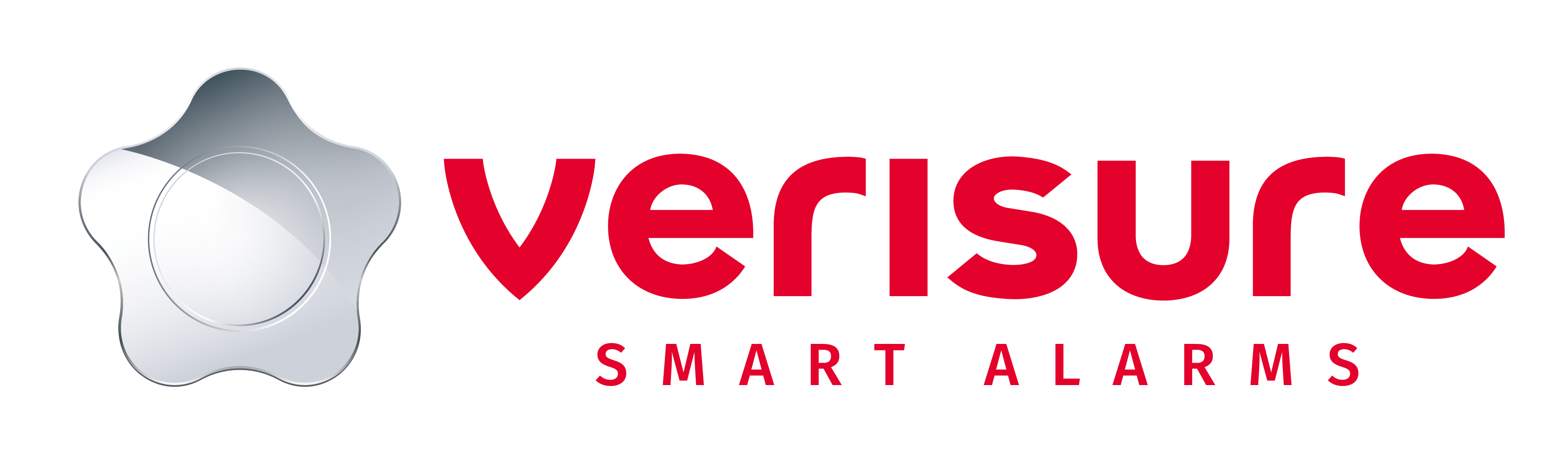 Oslo, 04.09.19Verisure lanserer både innendørs og utendørs overvåkningskameraNå lanserer Verisure to nye overvåkningskameraer, et utendørskamera og et innendørskamera. Begge kameraene har sensorer som filmer ved bevegelse, de kan ta både videoopptak og stillbilder og kunden kan når som helst se hva som skjer i en egen app på mobiltelefonen.«GuardVision innendørs overvåkningskamera» og «GuardVision utendørs overvåkningskamera» kompletterer Verisures alarmsystem. Med disse kameraene har man full kontroll på hva som skjer til enhver tid – enten det er utendørs eller innendørs i en privatbolig eller et bedriftslokale.– Det geniale med begge disse kameraene er at de ser det som skjedde før det skjedde. Det vil si at kameraene har opptak både 20 sekunder før og 20 sekunder etter at alarmen ble utløst. Det gir kunden en ekstra trygghet, både fordi han/hun selv kan følge med på hva som skjer hjemme på mobiltelefonen og fordi vår døgnåpne alarmstasjon også får tilgang til kameraene dersom alarmen utløses, sier sikkerhetsekspert Kenneth Hovde Omdal i Verisure.Begge kameraene har sylskarp HD-kvalitet, og ved utløst alarm mottar Verisures alarmstasjon videoklipp som et hjelpemiddel for å verifisere alarmårsak og iverksette enda mer korrekt og presis aksjon.– Ved en aktiv alarmhendelse som brann eller innbrudd kan også alarmoperatøren koble seg til overvåkningskameraet for å se direktevideo. Dette kan være svært verdifull informasjon som også kan videreformidles til nødetatene ved behov, sier sikkerhetseksperten i Verisure.FAKTA:- Videoene og stillbildene kan ses i appen «Verisure IP Camera», som er tilgjengelig både i Google Play (Android) og App Store (iOS).- I appen kan man justere en rekke innstillinger, blant annet for soner for detektering av bevegelse, følsomhet for deteksjon og foretrukket media for lagring.- Bildene og videoen lagres trygt og kryptert i skyen og er tilgjengelig for kunden i 72 timer.- Ved bruk av minnekort kan man ha kontinuerlig direkteovervåkning.- Innendørskameraet kan stå fritt og kobles til WiFi, mens utendørskameraet må være fastmontert og koblet til internett via kabel.- For å kunne benytte kameraene må man ha et alarmanlegg fra Verisure, og de må installeres av en Verisure-tekniker.Medier som er interessert i å teste GuardVision innendørs overvåkningskamera eller GuardVision utendørs overvåkningskamera bes ta kontakt med undertegnede.For mer informasjon, kontakt:
Glenn Ø. Støldal, pressekontakt i Verisure
Mobil: 45023347E-post: glenn.stoldal@verisure.noOm Verisure:Verisure AS er Norges største alarmselskap. Det er også Europas ledende leverandør av profesjonelt overvåket brann- og innbruddsalarm, med aksjonering hvis noe skulle skje. Hvert trettiende sekund monteres det et Verisure-system et sted i verden, og hver dag bruker over tre millioner kunder vår teknologi i 15 land i Europa og Latin-Amerika. Selskapet har 18.000 ansatte og partnere. Siden vi startet med alarm i Norge i 1991 har vi hatt en meget positiv utvikling og tilbyr alarmer til boliger og bedrifter over hele landet. Våre alarmsystemer er koblet til vår døgnbemannede alarmstasjon. Gjennom blant annet kamera og tale- og lyttefunksjon (Verisure Voice) kan alarmstasjonen raskt sette inn riktig tiltak uansett om det gjelder innbrudd, brann eller ulykke. Vi leverer hele verdikjeden - fra produktutvikling og design til salg, installasjon, service, vedlikehold og utrykning. Takket være fokus på høy kvalitet har vi de mest fornøyde kundene i bransjen for sjette år på rad (Norsk Kundebarometer). Med Verisure får du mye mer enn en standard bolig- og brannalarm. Ved å bruke moderne, trådløs teknologi gjør Verisure det mulig å overvåke og fjernstyre hjemmet ditt med mobilen via app, uansett hvor du er.